Załącznik nr 2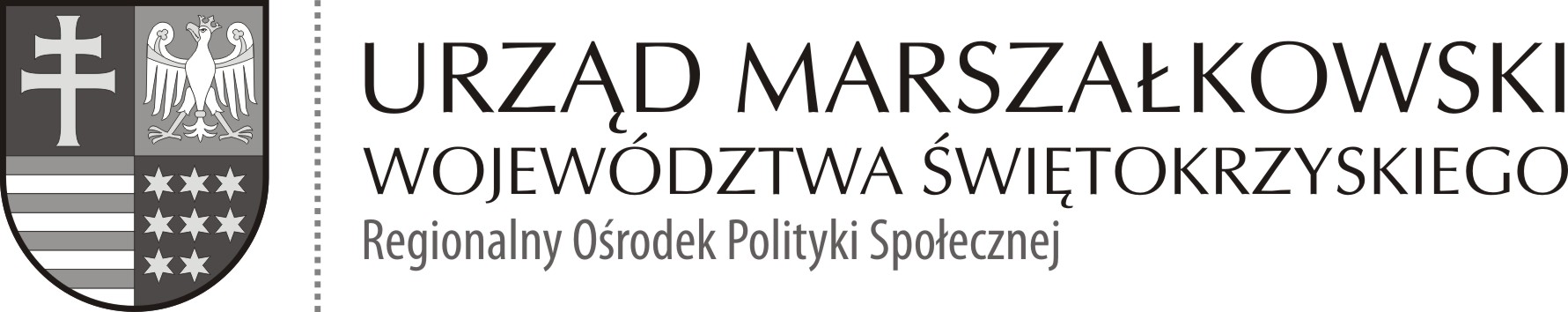 ROPS-II.271.3.2016Pieczątka oferentaFormularz ofertyWykonawcaNazwa i adres siedziby :Nip:Regon:Telefon:Fax:Strona www:E-mail:ZamawiającyWojewództwo Świętokrzyskie – Urząd Marszałkowski Województwa ŚwiętokrzyskiegoAl. IX Wieków Kielc 3, 25-516 KielceNIP 9591506120Regon 291009337W odpowiedzi na zapytanie ofertowe dot. zakupu wraz z dostawą i rozładunkiem przez Wykonawcę w siedzibach Zamawiającego materiałów biurowych oferuję wykonanie przedmiotowej dostawy zgodnie z warunkami określonymi w przedmiotowym zapytaniu ofertowym za cenę odpowiednioPonadto:Oświadczam, że zapoznałem/am się z warunkami zapytania ofertowego i nie wnoszę do niego żadnych zastrzeżeń.Oświadczam, że spełniam wszystkie warunki udziału w postępowaniu Oświadczam, że informacje podane w niniejszej ofercie są zgodne z prawdąOświadczam, że zostałem/am uprzedzony/a o odpowiedzialności karnej z art 233 kodeksu karnego za złożenie nieprawdziwego oświadczenia lub zatajenie prawdy ………………………………Miejscowość i data 				………………………………………….…….......pieczęć i czytelny podpis osoby upoważnionej do składania oświadczeń woli w imieniu WykonawcyData: 23.11.2016r.Sporządzający:Aneta Michalecka                ……………Akceptujący:…………………..	          …………….Lp.Wykaz materiałów biurowychJ.m.Szt.Cena netto za szt./opakowanieCena brutto za szt./opakowanie1Papier ksero A4, 80g/m do kopiarek, drukarek atramentowych, i laserowych, białość 161 CIE+-2, 500 arkuszy w ryzie.Ryza2002Papier ksero A3, 80g/m do kopiarek, drukarek atramentowych, i laserowych, białość 161 CIE+-2, 500 arkuszy w ryzie.Ryza103Skoroszyt z kartonu min.275g/m A4/100 oczko pełne, biały, z nadrukiemOp.304Długopis żelowy ze skuwką z wymiennym wkładem żelowym, końcówka ze wzmocnionej stali , gładka i równa linia pisania, długość linii pisania min.1000 m , grubość linii pisania nie większa niż  0.32 mm. Kolor czerwony.Szt.55Długopis żelowy ze skuwką z wymiennym wkładem żelowym, końcówka ze wzmocnionej stali, gładka i równa linia pisania, długość linii pisania  min.1000 m, grubość linii pisania nie większa niż  0.32 mm. Kolor czarny.Szt.56Długopis żelowy ze skuwką z wymiennym wkładem żelowym, końcówka ze wzmocnionej stali , gładka i równa linia pisania, długość linii pisania min.1000 m , grubość linii pisania nie większa niż  0.32 mm. Kolor niebieski.Szt. 107Koperta C-5/500 biała samoklejąca z paskiemOp.38Koperta C-4/250 biała samoklejąca z paskiemOp.19Koperta z rozszerzanym bokiem, brązowa B4, 250 szt. w opakowaniu, wymiary 250x353x40mmOp.110Koszulka PP krystaliczna (100 sztuk w opakowaniu)Op.111Zszywki 24/6, opakowanie 1000szt.Szt.2012Zakreślacz tekstu fluorescencyjny, uniwersalny atrament na bazie wody, ścięta końcówka (mix kolor)Szt.513Teczka A4 na dokumenty, kartonowa, wiązana. Wykonana z kartonu o grubości 250 g/m, kolor biały (100 szt. w op.) Op.2514Gumka do ścierania, średnia – wymiary ok. 43 x 17 x 11 mm.Szt.215Marker permanentny z okrągłą końcówką Szerokość linii pisania 1,5 mm (kolor czarny) Szt.216Marker permanentny z okrągłą końcówką. Szerokość linii pisania 1,5 mm (kolor zielony)Szt.217Korektor w taśmie, rozmiar: 5 mm x 8 m. Kolor taśmy: biały. Transparentna obudowa umożliwia kontrolę zużycia taśmy.Szt.5018Klej biurowy w sztyfcie bezbarwny 
i bezwonny, nietoksyczny, wydajny, 15g.Szt.3019Pudło archiwizacyjne, format: A4, tektura 3 warstwowa o gramaturze 390m/g2, wym.:100x340x297mm, pojemność: do 1000 kartekSzt.2520Karteczki samoprzylepne, niepozostawiające śladów po odklejeniu, bloczek 100 kartek, wymiary: 75x75mm /1 szt., kolor: żółtySzt.7021Karteczki samoprzylepne, niepozostawiające śladów po odklejeniu, bloczek 100 kartek, wymiary: 50x40mm, op. 3szt., kolor: żółty Op.7022Zakładki indeksujące, ilość: 4x40, rozm. 20x50mm, gramatura: 75gsm, kolor mix neonowyOp.50